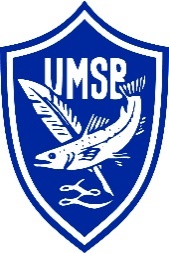 Íþrótta- og tómstundaskólinn            Þetta er fyrir þá sem eiga börn í frístund í Borgarnesi og Hvanneyri:Hér skal merkja x við þann tíma sem þið viljið að barnið ykkar mæti í tómstundaskólann/selið.Passið að haka ekki við viðveru í frístund á þeim tíma sem barnið er í íþróttum/smiðjum. Hver klukkustund kostar 250 kr. Þetta er fyrir þá sem eiga börn í frístund í Borgarnesi og Hvanneyri:Hér skuluð þið merkja inn þá daga sem þið viljið að barnið fái nesti í frístund. Hvert skipti kostar 120 kr. Merkið X í dálkinn fyrir aftan nafnið á námskeiðinu ef þið viljið að barn ykkar stundi viðkomandi íþrótt/smiðju. Merkið X í dálkinn fyrir aftan nafnið á námskeiðinu ef þið viljið að barn ykkar stundi viðkomandi íþrótt/smiðju. Merkið X í dálkinn fyrir aftan nafnið á námskeiðinu ef þið viljið að barn ykkar stundi viðkomandi íþrótt/smiðju. Systkinaafsláttur er ef systkini eru að æfa sömu íþrótt/smiðju. Vinsamlegast skrifið upplysingar hér fyrir neðan ef þið eigið fleiri börn sem æfa það sama óháð aldri. Nafn:______________________________Kennitala:___________________________Íþróttagrein/ar:______________________Nafn:______________________________Kennitala:___________________________Íþróttagrein/ar:______________________Nafn:______________________________Kennitala:___________________________Íþróttagrein/ar:______________________Nafn barns: Nafn barns: Nafn barns: Bekkur:Bekkur:Bekkur:Fæðingardagur: Fæðingardagur: Heimasími:Lögheimili:   Lögheimili:   Lögheimili:   Skóli: Skóli: Skóli: Nafn foreldris:Nafn foreldris:Kennit.:Netfang: Netfang: Vinnusími/GSM:Nafn foreldris:Nafn foreldris:Kennit.:Netfang:Netfang:Vinnusími/GSM:Hjúskparstaða forráðamanns:  Gift/ur/sambúð:  ______  Einstæð/ur: ______Hjúskparstaða forráðamanns:  Gift/ur/sambúð:  ______  Einstæð/ur: ______Hjúskparstaða forráðamanns:  Gift/ur/sambúð:  ______  Einstæð/ur: ______Framfærendur ef aðrir en foreldrar:Framfærendur ef aðrir en foreldrar:Framfærendur ef aðrir en foreldrar:Nafn:Kennit.:Kennit.:NetfangNetfangVinnusími/GSM:Nafn maka:Nafn maka:Kennit.:NetfangNetfangVinnusími/GSM:Ef ekki næst í foreldra/forráðamenn hafið þá samband við: Nafn:                                                                        Sími/GSM:Ef ekki næst í foreldra/forráðamenn hafið þá samband við: Nafn:                                                                        Sími/GSM:Ef ekki næst í foreldra/forráðamenn hafið þá samband við: Nafn:                                                                        Sími/GSM:Sérstakar athugasemdir foreldra/forráðamanna, t.d. ofnæmi, greiningar, lyf eða annað:Sérstakar athugasemdir foreldra/forráðamanna, t.d. ofnæmi, greiningar, lyf eða annað:Sérstakar athugasemdir foreldra/forráðamanna, t.d. ofnæmi, greiningar, lyf eða annað:Ég undirritaður/uð gef samþykki mitt fyrir því að barnið mitt aki í bíl með starfsmönnum tómstundaskólans, ef með þarf.                                                                 Já. __________                           Nei. _________  Ég undirritaður/uð gef samþykki mitt fyrir því að barnið mitt aki í bíl með starfsmönnum tómstundaskólans, ef með þarf.                                                                 Já. __________                           Nei. _________  Ég undirritaður/uð gef samþykki mitt fyrir því að barnið mitt aki í bíl með starfsmönnum tómstundaskólans, ef með þarf.                                                                 Já. __________                           Nei. _________  Á barn systkini sem er hjá dagmömmu/leikskóla í Borgarbyggð?  Spurning fyrir þá sem eiga börn á Hvanneyri og Borgarnesi: Nei____  Já____Nafn:_____________________Kennitala________________Leiksk.____Dagm.____                                                                          Nafn: ____________________ Kennitala________________Leiksk.____Dagm.____                                                                                                   Nafn:_____________________Kennitala:________________Leiksk.____Dagm._                                                                                                 _______________________________Undirskrift forráðamanns/framfærenda.Á barn systkini sem er hjá dagmömmu/leikskóla í Borgarbyggð?  Spurning fyrir þá sem eiga börn á Hvanneyri og Borgarnesi: Nei____  Já____Nafn:_____________________Kennitala________________Leiksk.____Dagm.____                                                                          Nafn: ____________________ Kennitala________________Leiksk.____Dagm.____                                                                                                   Nafn:_____________________Kennitala:________________Leiksk.____Dagm._                                                                                                 _______________________________Undirskrift forráðamanns/framfærenda.Á barn systkini sem er hjá dagmömmu/leikskóla í Borgarbyggð?  Spurning fyrir þá sem eiga börn á Hvanneyri og Borgarnesi: Nei____  Já____Nafn:_____________________Kennitala________________Leiksk.____Dagm.____                                                                          Nafn: ____________________ Kennitala________________Leiksk.____Dagm.____                                                                                                   Nafn:_____________________Kennitala:________________Leiksk.____Dagm._                                                                                                 _______________________________Undirskrift forráðamanns/framfærenda.TímiMánudagurXXÞriðjudagurXMiðvikudagurXFimmtudagurXFöstudagurX12:30-13:30Frístund opnar á Hvanneyri. 13:30-13:45Frístund opnarFrístund opnar í BgnFrístund opnar í BgnFrístund opnarFrístund opnarFrístund opnar í Bgn.13:45-14:00Klúbba-starf/valKlúbba-starf/valKlúbba-starf/valKlúbba-starf/valKlúbba-starf/valKlúbba-starf/val14:00-14:15Klúbba-starf/valKlúbba-starf/valKlúbba-starf/valKlúbba-starf/valKlúbba-starf/valKlúbba-starf/val14:15-14:30Klúbba-starf/valKlúbba-starf/valKlúbba-starf/valKlúbba-starf/valKlúbba-starf/valKlúbba-starf/val14:30-14:45Klúbba-starf/valKlúbba-starf/valKlúbba-starf/valKlúbba-starf/valKlúbba-starf/valKlúbba-starf/val14:45-15:00Klúbba-starf/valFrístund opnar á Hvanneyri.Frístund opnar á Hvanneyri.Klúbba-starf/valKlúbba-starf/valKlúbba-starf/val15:00-15:15Klúbba-starf/valKlúbba-starf/valKlúbba-starf/valKlúbba-starf/valKlúbba-starf/valKlúbba-starf/val15:15-15:30Klúbba-starf/valKlúbba-starf/valKlúbba-starf/valKlúbba-starf/valKlúbba-starf/valKlúbba-starf/val15:30-15:45Klúbba-starf/valKlúbba-starf/valKlúbba-starf/valKlúbba-starf/valKlúbba-starf/valKlúbba-starf/val15:45-16:00Klúbba-starf/valKlúbba-starf/valKlúbba-starf/valKlúbba-starf/valKlúbba-starf/valKlúbba-starf/val16:00-16:15Klúbba-starf/valKlúbba-starf/valKlúbba-starf/valKlúbba-starf/valKlúbba-starf/valKlúbba-starf/valMánudagarÞriðjudagarMiðvikudagarFimmtudagarFöstudagarVarmalandVarmalandTímiMánudagarTímiÞriðjudagarTímiMiðvikudagarTímiFimmtudagarTímiFöstudagar13:45Skóli opnar13:45Skóli opnar13:45Skóli opnarX13:45Skóli opnar13:45Skóli opnar13:45Tómstundakstur í Borgarnes13:45-15:05Frístund13:45-15:05Frístund13:45-15:05Frístund13:45Tómstundakstur í Borgarnes13:45-15:05Íþróttaskóli 1.-4. bekkur   13:45-14:25Hóptímar í tónlist 1.-4. bekkur, 450 kr. 13:45-15:05Íþróttaskóli . 1.-4. bekkur 15:15Tómstundakstur í Borgarnes15:15Tómstundakstur í Borgarnes15:15Tómstundakstur í BorgarnesÍþróttaskóli er á vegum UMF Stafholtstungna, vinsamlegast skráið í gegnum þau. Íþróttaskóli er á vegum UMF Stafholtstungna, vinsamlegast skráið í gegnum þau. Íþróttaskóli er á vegum UMF Stafholtstungna, vinsamlegast skráið í gegnum þau. Íþróttaskóli er á vegum UMF Stafholtstungna, vinsamlegast skráið í gegnum þau. Íþróttaskóli er á vegum UMF Stafholtstungna, vinsamlegast skráið í gegnum þau. Íþróttaskóli er á vegum UMF Stafholtstungna, vinsamlegast skráið í gegnum þau. Íþróttaskóli er á vegum UMF Stafholtstungna, vinsamlegast skráið í gegnum þau. Íþróttaskóli er á vegum UMF Stafholtstungna, vinsamlegast skráið í gegnum þau. KleppjárnsreykirKleppjárnsreykirKleppjárnsreykirKleppjárnsreykirKleppjárnsreykirTímiMánudagarTímiÞriðjudagarTímiMiðvikudagarTímiFimmtudagarTímiFöstudagar13:30Skóli opnar13:30Skóli opnar13:30Skóli opnarX13:30Skóli opnar13:30Skóli opnar13:45Tómstundakstur13:35-15:40Frístund13:35-15:40Frístund13:35-15:40Frístund13:30-13:45Frístund13:45-14:45Fótbolti. 1.-4. bekkur   350 kr. 13:35-14:15Hóptímar í tónlist 1.-4. bekkur, 450 kr. 13:45-14:45Körfubolti. 1.-4. bekkur   350 kr. 13:45Tómstundakstur14:30-15:05Sund 1.-4. bekkur   350 kr. 15:15Tómstundakstur14:30-15:05Sund 1.-4. bekkur   350 kr. 15:15Tómstundakstur15:15Tómstundakstur Fótbolti, körfubolti og sund er á vegum UMF. Reykdæla, vinsamlegast skráið börnin í gegnum Nóra.  Fótbolti, körfubolti og sund er á vegum UMF. Reykdæla, vinsamlegast skráið börnin í gegnum Nóra.  Fótbolti, körfubolti og sund er á vegum UMF. Reykdæla, vinsamlegast skráið börnin í gegnum Nóra.  Fótbolti, körfubolti og sund er á vegum UMF. Reykdæla, vinsamlegast skráið börnin í gegnum Nóra.  Fótbolti, körfubolti og sund er á vegum UMF. Reykdæla, vinsamlegast skráið börnin í gegnum Nóra.  Fótbolti, körfubolti og sund er á vegum UMF. Reykdæla, vinsamlegast skráið börnin í gegnum Nóra.  Fótbolti, körfubolti og sund er á vegum UMF. Reykdæla, vinsamlegast skráið börnin í gegnum Nóra.  Fótbolti, körfubolti og sund er á vegum UMF. Reykdæla, vinsamlegast skráið börnin í gegnum Nóra.  Fótbolti, körfubolti og sund er á vegum UMF. Reykdæla, vinsamlegast skráið börnin í gegnum Nóra.  Fótbolti, körfubolti og sund er á vegum UMF. Reykdæla, vinsamlegast skráið börnin í gegnum Nóra. HvanneyriHvanneyriHvanneyriHvanneyriHvanneyriHvanneyriHvanneyriHvanneyriHvanneyriHvanneyriHvanneyriHvanneyriHvanneyriHvanneyriHvanneyriHvanneyriTímiMánudagarTímiÞriðjudagarTímiMiðvikudagarTímiFimmtudagarTímiFöstudagar13:30Skóli opnarX13:30Skóli opnarX13:30Skóli opnarX13:30Skóli opnarX13:30Skóli opnar13:30-14:30Klúbbastarf /Val 14:30-15:30Klúbbastarf /Val 13:30-14:30Klúbbastarf /Val 13:30-14:30Klúbbastarf /Val 12:30-13:30Klúbbastarf /Val 14:30-15:30Klúbbastarf /Val 15:30-16:00Klúbbastarf /Val 14:30-15:30Klúbbastarf /Val 14:30-15:30Klúbbastarf /Val 13:30-14:30Klúbbastarf /Val 15:30-16:00Klúbbastarf /Val 14:45-15:20Krakkajóga fyrir 1.-4. bekk15:30-16:00Klúbbastarf /Val 15:30-16:00Klúbbastarf /Val 14:30-15:30Klúbbastarf /Val 14:10Tómstundakstur15:40Tómstundakstur13:35 14:15Dans 1.-4.bekkur (Íþróttahús) 400 kr. 15:40Tómstundakstur15:30-16:00Klúbbastarf /Val 16:00-17:00Frjálsar 350 krónur. 14:25-15:05Hóptímar í tónlist 1.-4. bekkur. 450 kr. 16:00-16:50Fótbolti 1.-4.bekkur. 350 krónur. 14:10Tómstundakstur15:40TómstundaksturBorgarnes  2016Borgarnes  2016Borgarnes  2016Borgarnes  2016Borgarnes  2016Borgarnes  2016Borgarnes  2016Borgarnes  2016Borgarnes  2016Borgarnes  2016Borgarnes  2016Borgarnes  2016Borgarnes  2016Borgarnes  2016Borgarnes  2016Borgarnes  2016Borgarnes  2016Borgarnes  2016TímiMánudagarTímiÞriðjudagarTímiMiðvikudagarTímiFimmtudagarTímiFöstudagarSunnudagur 13:30Skóli opnarX13:30Skóli opnarX13:30Skóli opnarX13:30Skóli opnarX13:30Skóli opnarXX13:30-14:30Klúbbastarf /Val 13:30-14:30Klúbbastarf /Val 13:30-14:30Klúbbastarf /Val 13:30-14:30Klúbbastarf /Val 13:30-14:30Klúbbastarf /Val Körfubolti 3.-4. bekkur.Kk. 350 kr. 14:30-15:30Klúbbastarf /Val 14:30-15:30Klúbbastarf /Val 14:30-15:30Klúbbastarf /Val 14:30-15:30Klúbbastarf /Val 14:30-15:30Klúbbastarf /Val Körfubolti 3.-4. bekkur. Kvk. 350 kr. 15:30-16:15Klúbbastarf /Val 15:30-16:15Klúbbastarf /Val 15:30-16:15Klúbbastarf /Val 15:30-16:15Klúbbastarf /Val 15:30-16:15Klúbbastarf /Val 14:15-15:05Körfubolti 1.-2. bekkur. Kvk og kk. 350 kr 13:30-14:10Krakkajóga fyrir 1.-4. bekk (Óðal) 350 kr. 14:35-15:15Alls konar dans 1.-2.bekkur (Óðal) 400 kr. 13:30-14:10Hóptímar í tónlist 1.-4. bekkur. 450 kr. 14:05-15:05Knattspyrna 1.-2. bekkur, kk. 350 kr. Inni 14:30-15:30Knattspyrna 3.-4. bekkur. Kk. 350 kr. Úti14:20-15:20Knattspyrna 3.-4. bekkur. Kk. 350 kr. Úti15:20-16:00Alls konar dans 3.-4.bekkur (Óðal) 400 kr. 14:05-15:05Knattspyrna 1.-3. bekkur, kvk. 350 kr. Inni14:30-15:30Knattspyrna 3.-4. bekkur. Kk. 350 kr. Úti15:05-15:55Körfubolti 3.-4. bekkur. Kvk. 350 kr. 15:30-16:20Knattspyrna 1.-3. bekkur, kvk. 350 kr. Inni 15:30-16:20Körfubolti 1.-2. bekkur. Kvk og kk. 350 kr 15:05-15:55Knattspyrna 4.-5. bekkur kvk. 350 kr. Inni 15:05-15:55Körfubolti 3.-4. bekkur. Kvk. 350 kr. 16:00-17:00Knattspyrna 4.-6. bekkur kvk. 350 kr. Úti16:20-17:10Knattspyrna 1.-2. bekkur, kk. 350 kr. Inni 16:20-17:10Badminton 1.-4. bekkur, kk og kvk. 350 kr. 15:55-16:45Frjálsar 1.-4. bekkur. Kvk og kk 350 kr. 15:55-16:45Körfubolti 3.-4. bekkur.Kk. 350 kr. 15:30-16:20Sund 3.-4. bekkur kvk og kk. 350 kr. 15:00-16:00Knattspyrna 4.-6. bekkur kvk. 350 kr. Úti15:00-15:55Knattspyrna 4.-6. bekkur kvk. 350 kr. Úti16:45-17:35Badminton 1.-4. bekkur, kk og kvk. 350 kr. 16:45-17:35Körfubolti 3.-4. bekkur.Kk. 350 kr. 16:20-17:00Sund 1.-2. bekkur kvk og kk. 350 kr. 16:00-16:50Sund 3.-4. bekkur kvk og kk. 350 kr. Körfubolti 3.-4. bekkur.Kk. 350 kr. 